OUVIR A MÚSICA TUA FAMÍLIA DA BANDA ANJOS DO RESGATE.  https://youtu.be/NvPI7R5C4KkTua Família Percebe e entende que os melhores amigos São aqueles que estão em casa, esperando por ti... Acredita nos momentos mais difíceis da vida Eles sempre estarão por perto, pois só sabem te amar E se por acaso a dor chegar Ao teu lado vão estar. Pra te acolher e te amparar Pois, não há nada como um lar. Tua família, volta pra ela Tua família te ama e te espera Para ao teu lado sempre estar Tua família, volta pra ela Tua família te ama e te espera Para ao teu lado sempre estar Tua família As vezes muitas pedras surgem pelo caminho Mas em casa alguém feliz te espera, pra te amar Não, não deixe que a fraqueza tire a tua visão Que um desejo engane o teu coração Só Deus não é ilusão COM BASE NA LETRA DA MÚSICA, ESCREVA COMO É A TUA FAMÍLIA.....................................................................................................................................................................................................................................................................................................................................................................................................................................................................................................................................................................................................................................................................................................................................................................................................................................................................................................................................................................................................................................................................................................................................................................................................................................................................................................................................................................................................................................................................................................................................................................................................................................................................................................................................................................................................................................................................................................................................................................................................................................ENVIE FOTOS DE SUA FAMÍLIA NO WHATSAPP DO PROFESSOR LUAN ( 88018015).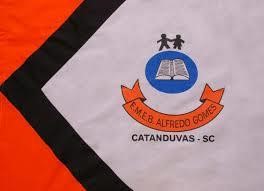 ESCOLA MUNICIPAL DE EDUCAÇÃO BÁSICA ALFREDO GOMES. RUA: CORONEL RUPP BAIRRO CENTRO OESTE CATANDUVAS – SC   ABRIL   ANO 2021 - CNPJ – 78502697/0001-96 DIRETORA: IVÂNIA NORA. ASSESSORA PEDAGÓGICA: SIMONE ANDRÉA CARL. ASSESSORA TÉCNICA ADM.: TANIA N. DE ÁVILA. PROFESSOR: LUAN CEZAR RIBEIRO DA SILVA ALUNO(A):................................................................................ SÉRIE 3º, 4º E 5º ANOS -  PERÍODO................................   